Муниципальное автономное дошкольное образовательное учреждение« Атяшевский детский сад комбинированного вида № 1»БеседыДля малышей 3-4 лет по ОБЖ«Как вести себя в не знакомых ситуациях?»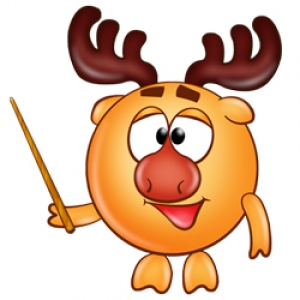 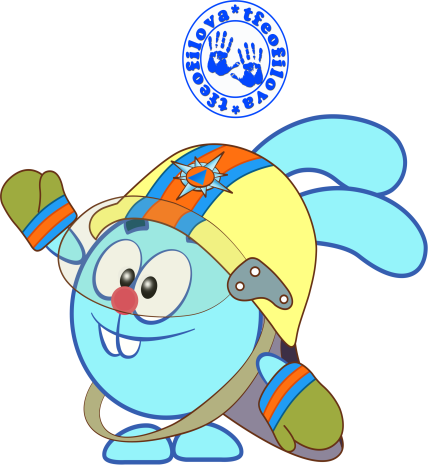 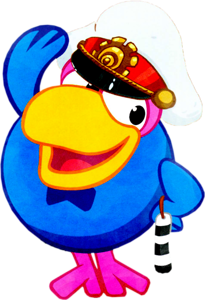 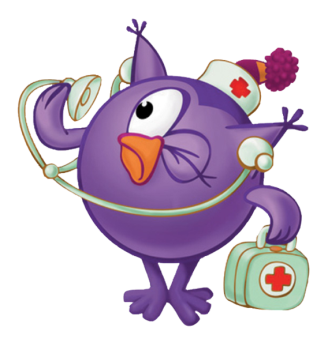 2019 г.Беседа №1.Тема: «Как вести себя в жару на участке?»Задачи:- учить детей без напоминания взрослых надевать головной убор (панамку, косынку и др.),- закреплять умение правильно наливать воду из чайника в чашку,- закреплять правила нахождения на солнце, чтобы не перегреваться.Материал: сюжетная картина с изображением 2 девочек - одна сидит под«грибом», а вторая загорает под палящим солнцем, и получила солнечный ожог (можно придумать и нарисовать другие картинки)Ход:1.Рассматривание картины.Вопросы к детям:- Что изображено на картинке?- Кто из девочек поступил правильно? Почему?- А что случилось со второй девочкой? Как это произошло?- Что нужно делать теперь?- А как мы ведем себя на улице в жару?- Что нужно делать, чтобы не случился солнечный удар? Солнечный ожог?2.Составление рассказов из жизненного опыта детей.3.Игра «Закончи предложение»- Чтобы не обидеть папу, я одену с лентой…(шляпу).Неразлучные друзьяВеревка и прищепка.Неразлучные в жаруЯ и моя …(кепка)Сильно солнышко печет?-Спрашиваю маму.Одеваю я в жаруБелую…(панамку)4. Запомнить правила:- На прогулку летом обязательно надевай легкий головной убор (шляпку,косынку, кепку, панамку)- В жару пей больше жидкости - воды, морсов или соков- Нельзя находиться долго на солнце - играть лучше в тени.- В жару носи легкую одежду, которая защитит твои плечи, спину и грудь от солнечных ожогов.- Не бегай босиком в жару по асфальту.- Не увлекайся в жару подвижными играми: не доводи до того, чтобы телобыло мокрым от пота.- Если вдруг почувствуешь слабость, головокружение или тошноту -немедленно уходи в тень и скажи воспитателю о своем самочувствии.- Смотри за товарищами - не покраснели ли лицо и тело, если замечаешьтакое, пригласи их в тенек и скажи об этом воспитателю.Беседа № 2Тема: «Как был наказан любопытный язычок»Задачи:- дать детям знания о том, что железные предметы зимой очень опасны, чтонельзя к ним прикасаться языком, губами и голыми ручками;- учить заботиться о своей безопасности, предупредить несчастный случай.Материал: сюжетная картина.Ход:Рассматривание и обсуждение сюжетной картины.Объяснение, почему так случается зимой с железными предметами.Придумывание рассказов.Показать (если это все-таки случилось), как помочь пострадавшему (с помощьючистого пальца или носового платка, осторожно отогревать предмет рядом сязыком или губами, ни в коем случае не отрывать насильно)Запомнить правила:- Никогда зимой не прикасайся языком, губами и голыми руками к железнымпредметам! Это очень опасно для здоровья.- Не отрывай с силой, если несчастье все-таки с тобой случилось.- Звать на помощь взрослого, если с кем-то из твоих товарищей произошлотакое.Проведение опыта: Показать на улице, как мокрая тряпочка приклеивается кметаллическому предмету и не отрывается.Беседа № 3Тема: «Как песок может стать опасным»Задачи: Показать ребенку игры с песком и предупредить его, что играть с ним небезопасно: нужно быть внимательным и следить, чтобы песок не попал в глаза, рот, нос, одежду, голову.Материал: 2 куклы-неумейки, доктор Айболит, игрушки и пособия для игры с песком.Ход:Игровая ситуация: Приходят 2 куклы-неумейки. Играют с песком и все время балуются: кидаются друг в друга песком и попадают в глаза (Приходится обращаться к доктору Айболиту и лечить их); копают ямку слишком резво и попадают на голову и пачкают волосы - приходится мыть; захотели посмотреть, как течет сухой песок, поднимали руки слишком высоко и попали песком в рот, в нос (а в песке могут жить микробы - можно заболеть или задохнуться), запачкали одежду друг друга - вся одежда в песке, грязная.И другие ситуации.Дети обсуждают каждый раз ситуацию и делают выводы (учат Неумеек) – какнадо правильно вести себя, чтобы не приключилась беда.Запомнить правила:- не кидаться песком, не разбрасывать его, играть осторожно,- не поднимать руки с песком высоко, надо копать и строить из пескаспокойно, аккуратно,- не толкаться в песочнице и возле песочницы,- не разбрасывать игрушки и пособия для игр с песком, пользоваться имибережно;- ни в коем случае не три грязными (после игр с песком) руками глаза, лицо,вымой сначала руки.- если все-таки попал песок в глаза, уши, нос или рот, надо обязательносказать об этом взрослым (воспитателю).Беседа № 4Тема: «Правила поведения на участке детского сада во времяпрогулки»Задачи:- учить детей соблюдать правила безопасного поведения на участке детского сада;- знать границы своего участка;- напомнить об опасностях, которые подстерегают их на участке.Материал: ИллюстрацииХод:1. Воспитатель демонстрирует детям иллюстрации и (можно прочитать стихотворение об опасных предметах) рассказывает о должной реакции на предметы незнакомого происхождения.Показывает пакет и спрашивает, знают ли дети, что в нем находится. Дети не знают.- Что опасного может быть в нем? Выслушать рассуждения детей.2. Проигрывание ситуаций: попросить показать нескольких детей, как бы они поступили.3. Совместное рассуждение воспитателя и детей: никогда нельзя подходить и открывать незнакомые сумки, пакеты! Там может быть взрывное устройство, отравленные предметы, опасные вещи, яды. Нужно обязательно пригласить взрослого и показать!И нельзя брать пакеты и сумки у незнакомых людей!Далее воспитатель проводит беседу (с использованием иллюстраций, стихов или загадок) о том, как себя вести правильно на участке д/сада, почему так, а не иначе нужно вести себя детям?Запомнить правила:- Выходить на участок детского сада с и возвращаться с прогулки нужноспокойным шагом.- Не подходи и не трогай незнакомые пакеты и сумки.- Не толкать своих товарищей, не ставить подножки, не дерись.- Не покидать территорию своего участка без разрешения воспитателя.- Не играть с острыми предметами.- Не бегай с игрушками и не отбирай их у других.- Не разбрасывай игрушки - это нужно не только для порядка, а в целяхбезопасности, так как кто-нибудь может наступить на игрушку, упасть и травмироваться.- Не кидайся песком, землей, снегом.- Не подходи к собакам и кошкам.- Не трогай грибы и ягоды и не ешь их.- Не ломай деревья, кусты.- Не махай руками на насекомых, не лови и не убивай их.- Не подходи к незнакомым людям, если даже они зовут.